Seedlings curriculum focus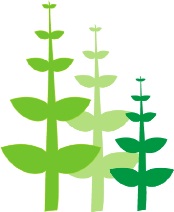 Dear Parents, We have a very exciting and busy final term of year 1 coming up. Our topic for the first half term is ‘Animal Allsorts’ which will be a science focussed topic looking at animals and humans. The second half of the summer term will be a topic called ‘Where are we going’ and will be looking forward to what the children may get up to during their summer holidays, as well as preparing them for their transition in to year two.  We will be going on a trip too this half term linked to our animal topic so please look out for permission forms in the next week. As always there will be topic based homework projects for the children to complete with you (see letter attached). Year 1 Phonics and readingChildren will continue having daily rigorous 20 minute phonics sessions (read,write,inc) in small focussed groups, where they are streamed by their stage of phonic awareness. This will then be followed by a guided reading session where the children will learn to tackle tricky words and develop their understanding of fiction and non-fiction. W/C 12th June the children will be undertaking the national year one phonics test. You were given a hand out during parent appointments but should you require this again or any additional information, please let me know. Year 1 Mathematics (daily 60 minute sessions)Number and Place value, Mental addition and subtraction, Mental multiplication and division, Geometry, Statistics, Measurement.Year 1 PE: Our PE sessions this term will be on a Monday and Thursday afternoon. On Monday’s Grace will be teaching dance and on Thursday’s the children will have athletics with myself. Can I request that any children with long hair have their hair tied up on PE days and that they have the correct PE kit in school at all times (Blue T-shirt, Black/White shorts, trainers/plimsolls). If your child has their ears pierced, it is recommended that they also do not wear earrings on these days; however if you are unable to remove them tape is applied over them to prevent injury. 99 ClubThe 99 club has been developed to help raise standards in Numeracy by encouraging pupils to improve their mental maths and therefore increase the speed and confidence they tackle mental maths problems in Numeracy sessions, across the curriculum and in day to day life. All pupils have one opportunity per week to complete the next level. This is done at the same time across the whole school and lasts for 10 minutes. They start on 11 club and work their way up. Pupils are able to practise at home using practise sheets available on the website. The order of the questions changes so it is not possible for children to simply learn the answers in a particular order. Year 1 Homework – SpellingsChildren will continue to have daily spelling lessons where a new spelling rule will be introduced at the beginning of the week. On Fridays they will be tested on the rule. 10 spellings will be sent home on Monday to learn and the test on Friday will comprise of at least 5 words from the list plus new words with the same spelling rule. They will need to ensure that they bring their spelling books back in to school on Friday’s to complete the test. Spelling is a real strength in our class so I would like to thank you for your continued support within this area of the curriculum. MathematicsWe will continue to have weekly maths homework in their books which links to what they have learnt that week. TopicThe children will receive a choice of an activity to complete relating to our current topic which they have six weeks to complete. This is designed to be a fun task for you to work on with your child and so that the both of you can better understand what is happening in the classroom. Daily reading: Reading is the one of the most important and valuable activities you can do with your child. Sharing and enjoying stories impacts on all other areas of a child’s learning and development. There is an expectation that you read with your child every day. Spend time talking about the content or story so that your child understands what he or she is reading, as well as just decoding the words. It would be helpful if you could then record the date and book title in your child’s yellow reading record book, adding any comments you may have. Children will need to hand their reading books into the basket in the morning so that they can change their individual reading book – this needs to be done every day. I will also be checking their reading records at least twice a week in order to respond to any queries or celebrations about your child’s reading that you have. Please remember that in guided reading sessions, the children will be reading books that are a stage higher than what they are reading at home with you. Therefore they should be reading the words confidently and be working on their fluency and expression at this point, rather than learning new words. If you feel that your child is struggling with the banded books that have been provided, please feel free to discuss this with me and we can look at amending the band. Further to this, although we ask for the children to read the book provided, it is not the only type of reading that we promote so please continue to read their own books with them as an additional enjoyment sessions.  Also, a reminder that the classroom will be open on Friday morning from 8.40 – 8.55 and this is for you to change your book with your child, look at their books or play their favourite game with them!Thank you for your continued support and here’s to a great final term,Yours SincerelyCallie Fox(Year 1 Teacher – Seedlings)